Khramtsov Albert VladimirovichExperience:Documents and further information:3rd class Engineer-00608/2009/11 
Basic Sea Survival-204504/MPS
Proficiency in Survival Craft-212566/MPS
Advanced Fire Fighting-21493/MPS
Medical & First Aid-220594/MPS
Oil Tanker Safety Course-20742/MPS
Liquid Gas Tanker Safety Course-1184/MPS
Chemical Tanker Safety Course-20037/MPS
Tanker familiarization course-20689/MPS
Ship s welder-0018/2005/10
All certificates valid till 2014Position applied for: 3rd EngineerDate of birth: 09.04.1978 (age: 39)Citizenship: UkraineResidence permit in Ukraine: NoCountry of residence: UkraineCity of residence: SevastopolPermanent address: str. Pavla Korchagina 2-40,Sevastopol,UkraineContact Tel. No: +7 (869) 242-37-87 / +7 (978) 922-57-78E-Mail: albert-khramtsov@rambler.ruU.S. visa: NoE.U. visa: NoUkrainian biometric international passport: Not specifiedDate available from: 20.01.2013English knowledge: ModerateMinimum salary: 2000 $ per monthPositionFrom / ToVessel nameVessel typeDWTMEBHPFlagShipownerCrewingMotorman 1st class14.09.2011-24.04.2012Silver HornRefrigerator6419Sulzer 6RTA526656NorweySilver Horn II A.S NorveyUversMotorman 1st class04.11.2010-17.05.2011Silver HornRefrigerator6419Sulzer 6RTA526656NorweySilver Horn II A.S NorveyUversMotorman 1st class06.11.2009-06.03.2010SILVER STOCKHOLMRefrigerator6419Sulzer 6RTA526656NorweySILVER STOCKHOLM A.S. NorweyUversAB-Welder16.10.2008-28.02.2009Silver BergenMulti-Purpose Vessel42404576NorweySilver Bergen K.S. NorweyUversAB-Welder18.12.2007-29.07.2008FirdaDry Cargo1150-NorweyFjord Shipping A.S.UversAB-Welder10.05.2007-27.10.2007FramnesDry Cargo1778-NorweyFjord Shipping A.S.UversAB-Welder18.07.2006-06.02.2007Silver BergenMulti-Purpose Vessel42404576NorveySilver Bergen K.S. NorweyUversFitter27.06.2005-24.03.2006Pacific QuestContainer Ship31403MAN29920LiberianMattrim MarineIncTrans Contract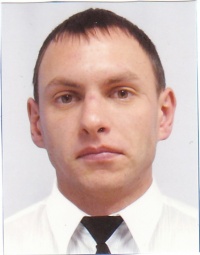 